Steps in your Career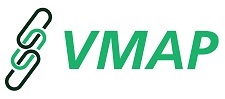 Please complete with only a few words. The chairman will introduce you at the beginning of your presentation.Title		First Name			NameCompanyMost relevant steps in your career(please only a few headwords:- ________________________________________________________________________________- ________________________________________________________________________________- ________________________________________________________________________________- ________________________________________________________________________________- ________________________________________________________________________________- ________________________________________________________________________________Please e-mail to roger.oswald@nafems.org or fax to +49 3 22 11 08 99 13 41